Gene: Slc13a5 ENSMUSG00000020805; Indy, NaC2/NaCT, Nact, mINDYGenotyping protocol for Slc13a5-19delNM_001004148.4:c.1685_1703delCCGACTGGGCAAATTCAACFirst, perform PCR using the following primer setSlc13a5-406-F: ACAAAATGGGTGGCAGAAAGSlc13a5-427-R: CCAGCATGGAGCCAGTAGTC; RC: GACTACTGGCTCCATGCTGGAmplicon size: WT= 719 bpMU (Slc13a5-19del)= 700 bpEach PCR reaction contained 10 µL of Platinum Hot Start PCR Master Mix (2x) (Invitrogen, Carlsbad, CA, USA), 1 µL of 10 µM primer mix, 2 µL of DNA template (final conc. <500 ng/rxn) and raised to 20 µL with distilled water. The reactions were run using a GeneAmp PCR System 9700 (Applied Biosystems, Foster City, CA, USA) Thermocycler. The reaction conditions were: template denaturation @ 94 °C for 2 min, then [30 cycles of 94 °C for 30 s (template denaturation) then 59 °C for 30 s (primer annealing) followed by 72 °C for 60 s (primer extension)], 72 °C for 2 min and then hold at 4 °C. >Slc13a5-WTACAAAATGGGTGGCAGAAAGAGCTATGGGAGAGTCACGAGACGTGGCTGATGTCTTACACCAGCTCTCTGAAGTCACTTTCCAACATCACAATGGGTGTAGAGAACCCACCGTGCTGGCTCCTTCCAAGGGATTCTATCAGCGACAATGACACTTMluCIAATTTGCTTTGTCCTGAGACGAGAGGAGCCCAGTGTGCAGGAACACAAGGCCCAGTCAAGACCTGAGTTGCTGACTGATCCTGTTTTTACTCCCTAGATGAAAACAGGATTGATAATGAACTTCGTTGGAATCCTATCTGTGTTTCTGTCAGTCAACACCTGGGGTCGGGCTATGTTTAACTTGGATAACTTCCCCGACTGGGCAMluCIAATTCAACAAGTGTTAACACTTAGGAAGAGCCGCAAGAGCACAAGCATGCCCCCCCCACCCCAACCCTTTTGAGGACTATGAACCTTCTGGCACACCTTGCACAGAGCACTGGTGCTCACACTCTAGTGTGATCCAATGATGTCAACACCCCAAGAAGATCTACCCAACTATATCAAGTTCAGAGATGGCAATGGATGATGGGAAGATAAGCTCAGAAGGGAAAGGAACCCCTTTGAGAGGTCGCGAGGCCCATCTTTACTAGGACCCTTCCATCTCTCCTGGGACAGGCAGGAACCAGAGGGACCAGGGCTCAAATCTTGTACTATGTGGCTTTGACAGACTACTGGCTCCATGCTGG>Slc13a5-19delACAAAATGGGTGGCAGAAAGAGCTATGGGAGAGTCACGAGACGTGGCTGATGTCTTACACCAGCTCTCTGAAGTCACTTTCCAACATCACAATGGGTGTAGAGAACCCACCGTGCTGGCTCCTTCCAAGGGATTCTATCAGCGACAATGACACTTMluCIAATTTGCTTTGTCCTGAGACGAGAGGAGCCCAGTGTGCAGGAACACAAGGCCCAGTCAAGACCTGAGTTGCTGACTGATCCTGTTTTTACTCCCTAGATGAAAACAGGATTGATAATGAACTTCGTTGGAATCCTATCTGTGTTTCTGTCAGTCAACACCTGGGGTCGGGCTATGTTTAACTTGGATAACTTCCAAGTGTTAACACTTAGGAAGAGCCGCAAGAGCACAAGCATGCCCCCCCCACCCCAACCCTTTTGAGGACTATGAACCTTCTGGCACACCTTGCACAGAGCACTGGTGCTCACACTCTAGTGTGATCCAATGATGTCAACACCCCAAGAAGATCTACCCAACTATATCAAGTTCAGAGATGGCAATGGATGATGGGAAGATAAGCTCAGAAGGGAAAGGAACCCCTTTGAGAGGTCGCGAGGCCCATCTTTACTAGGACCCTTCCATCTCTCCTGGGACAGGCAGGAACCAGAGGGACCAGGGCTCAAATCTTGTACTATGTGGCTTTGACAGACTACTGGCTCCATGCTGGThen, perform enzyme digestion with enzyme digestion with MluCI (NEB, Ipswich, MA, USA)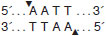 Incubate for 30 mins at 37⁰C at a GeneAmp PCR System 9700 ThermocyclerThe WT and MU alleles were cut into the following fragmentsWT= 155, 205 and 359 bpMU (19 del)= 155 and 545 bp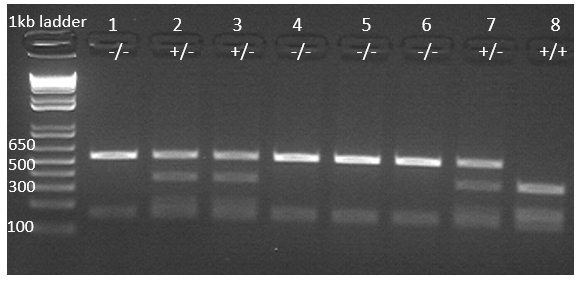 DNA ladder: 1 Kb Plus DNA Ladder (Invitrogen, Carlsbad, CA, USA)MluCI Enzyme                     0.6 ul
10xNEBuffer (CutSmart)    2.5 ul
PCR product                          10 ul
ddH2O                                  11.9 ul
Total                                      25 ulMluCI Enzyme                     0.6 ul
10xNEBuffer (CutSmart)    2.5 ul
PCR product                          10 ul
ddH2O                                  11.9 ul
Total                                      25 ul